Thank you for choosing ‘XperienceKiroseiz Resorts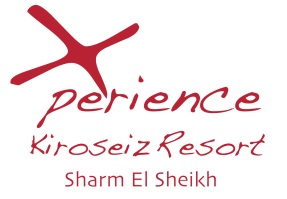 Dear Valued GuestThank you for choosing our  resort as a destination of your vacation  please  allow  us to share with you our All-Inclusive Concepts especially created for your convenienceWhat is included?BreakfastStart your day with our lavish Breakfast Buffet at the Main RestaurantBuffet BreakfastFrom 07:00 AM Till 10:00 AMSnacksSnacks will be served at The Main RestaurantFrom 10:00 Till 11:00 AMLunchServed at The Main Restaurant from 12:30 till 14:30SnacksHot snacks will be served at The Main RestaurantFrom 15:00 Till 16:30DinnerServed at The Main Restaurant from18:30 till 21:30Kids MenuThe kids buffet corner at The Main Restaurant during breakfast, lunch and dinnerVegetariansand  Food allergiesFor those who are vegetarian and those who have food allergies to  any food items please contact the guest relation at the reception areaAll beverages are served in glasses, one glass per timeBar timingsRed Bar---------- from 09:00 A.M till 00:.00Pool Bar----- from 10:00 A.M till 17:00Beach Bar --------from 10:00 A.M till 17:00Aqua Park Bar-from 10:00 A.M till 17:00Mineral water, soft drinks, juices, tea, coffee, local spirits, local beer and Local alcoholic cocktailsItems are not includedTurkish Coffee, Ice Cream, fresh Juices, Shisha, Imported spirits, Any drinks by bottles, Mini bar, Room Service, Telephone calls, House doctor, Diving center, water sports, Video games, Spa, Sauna, Jacuzzi, Massage, Hairdresser and Beauty salonTelephone DirectoryOperator -----------------------------0                                               Guest relation -------------------- 6618                                                               Housekeeping ---------------------706    Room Service --------------------- 55 Aqua ParkSlides are operating dailyFrom  10:30 AM till 12:30and  From  14:30 PM  till 16:30Please follow the Aqua Park rules & make this adventure  safe for you and your childrenWake up callDial ( 0 ) for the OperatorReceptionCheck-in time ---------- 14:00.PMCheck-out time -------- 12:.00. PMLate checkout chargeTill 16:00  including lunch25$Till 18:00 including lunch and dinner40$Till 20:00   including lunch and dinner60$Till 23:00  including lunch and dinner75$Safe Deposit BoxAvailable in all rooms free of charge.The Management is not responsiblefor the loss of any valuableswhich have not beenlocked			in the safe box.Key systemThe key card is a power saver; it should be inserted inthe slot next to your front door to connect the power. We reserve the right to charge for a lost card10.00Europer room key cardBeach TowelsIn case of losing a towel card you will be charged 300LE per card. Please take your towels from the Towel Center and get your towel card back before leaving.Your BraceletWrist bands should be worn at all  times to enable us toserve you according to your meal plan. Return your bracelet back to the reception on your departure day by maximum 12.00.10.00 Euro charge for a lost bracelet. Torn bracelets can be changed for free.BANKThe cash machine is located in the lobby area